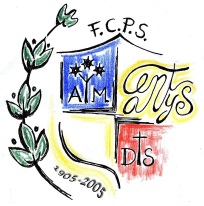 Els alumnes de 5è del col·legi van d´excursió  a Tàrraco, l´antiga ciutat de Tarragona que van fundar els romans el segle II abans de Crist. Va començar com un campament militar que allotjava els soldats que lluitaven contra els Cartaginesos i ben aviat es va convertir en una de les ciutats més boniques i importants de l´Imperi Romà.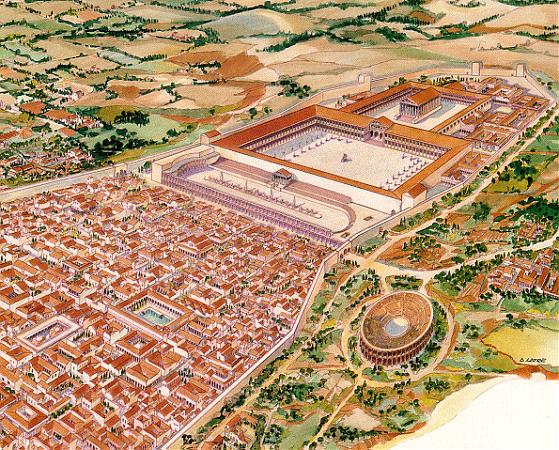 Per anar a Tarragona anem en dos autocar. Un autocar porta 25 alumnes i l´altre el doble menys 3 alumnes. A més a més hi anem quatre acompanyants i els dos conductors.Quantes persones anem d´excursió en total a Tarragona?25 + (50-3)+ 4 +2 = 78 personesResposta: Anem a Tarragona 78 personesHem sortit del col·legi a les 9:30 i hem arribat a Tarragona a les 11:15. Si hem parat 12 minuts per observar l´aqüeducte, quant ha durat el trajecte en autocar?De les 9:30 a les 11:15 hi van 1hora i 45 minutsSi trèiem, els 12 minuts fan 1 hora i 33 minutsResposta: Ha durat 1hora i 33 minutsEl Carles de la cuina ha de preparar entrepans per aquells alumnes que en demanen. Sempre fa dos entrepans per cada alumne. Un de pernil dolç i un de formatge. Ajuda´l a completar la taula per calcular quina quantitat de cada producte necessita per fer-los:Per trobar els resultats hem de multiplicar el producte d´un alumne pel nombre d´alumnes que ens demana cada vegada. Si ens hi fixem podem observar que a vegades n´hi ha prou en fer el doble, la meitat o el triple d´una dada que ja teníem, i així ens estalviem càlculs. Hem de veure la relació que hi ha entre les columnes i les files. A vegades només es tracta d´afegir o treure zeros..Un 20% dels nens que es queden al menjador han volgut entrepans del col·legi. Si normalment es queden 68 alumnes, quants han demanat els entrepans?  Per fer el tan per cent cal multiplicar pel percentatge que ens demanen i dividir el resultat per 100. La divisió la farem movent la coma cap a l´esquerra dues posicions.20% de 68 alumnes20x68/10020 x 68 = 1.360         1360 :100= 13,6 que arrodonit son 14 alumnesResposta: Volen entrepans uns 14 alumnes.A Tarragona ens hem trobat amb la nostra guia, la Rosa. Ens ha explicat que és historiadora i que li encanta aquesta feina. Ens ha ajudat a descobrir molts aspectes de la vida dels romans! Ens ha parlat de les muralles, que són molt importants ja que són de les mes ben conservades del món i estan considerades com Patrimoni Cultural de la Humanitat per la UNESCO. 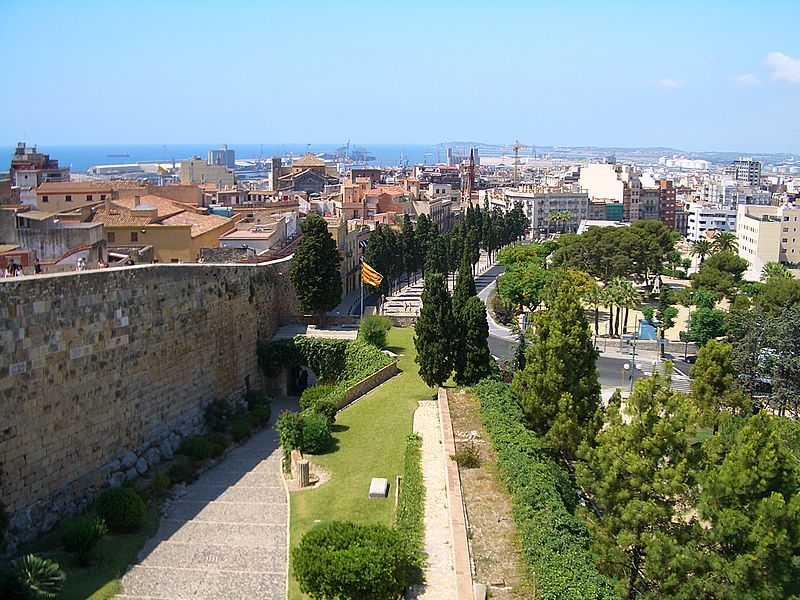  Resulta que quan els romans van construir aquestes muralles mesuraven 3.500metres i que en l´actualitat se´n conserven un 30%. Podries dir quant mesuren les muralles que es conserven en l´actualitat? 30% de 3.500m30 x 3.500 / 10030x3.500=105.000105.000:100 = 1.050mResposta: Es conserven 1.050m de murallesLa Rosa ens ha explicat que Tàrraco és molt important i que cada any reben moltíssims visitants, 2.250.000! Ajuda´ns a completar la següent taula per determinar quants turistes visiten la ciutat segons el seu lloc d’origen. S´ha de multiplicar cada vegada el 2.250.000 pel percentatge ( 40, 12,8...) i després dividir per cent movent la coma o tatxant zeros que en aquest cas és el mateix. Si ens hi fixem bé també podem fer relacions de proporció: El 4% és la meitat del 8%, el 10% és un dècima part del 100% i només cal dividir per 10, el 12% és la suma del 8% i el 4%, etc...  alumnespaTomàquetPernilformatgeoliPaper d’alumini1 200g½2 talls50g20ml40cm2400g14talls100g40ml80cm4800g28talls200g80ml160cm51.000g2 i ½10 talls250g100ml200cm81.600g416talls400g160ml320cm102.000g520talls500g200ml400cm204.000g1040talls1.000g400ml800cm346.800g1768talls1.700g680ml1.360cmProcedència%Nombre de visitantsNacionals40%900.000Àsia12%270.000Amèrica8%180.000Oceania4%90.000Europa26%585.000Àfrica10%225.000